Информация Управления Пенсионного фонда в Каргасокском районе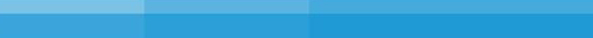 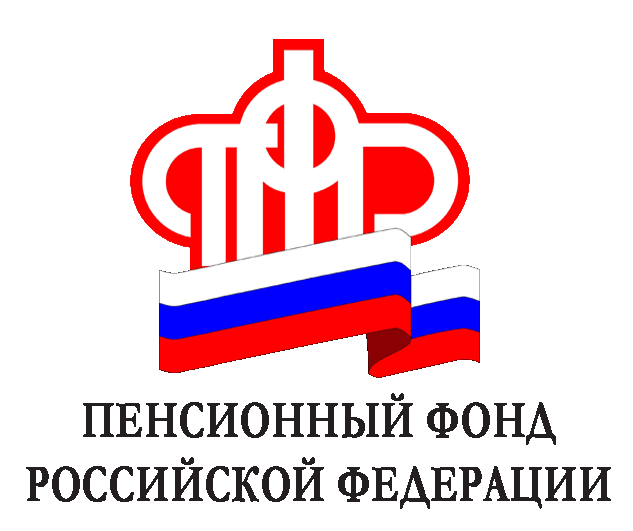 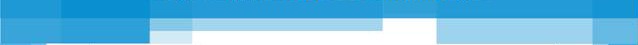 Пенсионерам-родителям студентов — повышенная пенсияРодители-пенсионеры, у которых дети не старше 23 лет обучаются на очном отделении в высших и средних учебных заведениях, имеют право на повышенную пенсию.Для получения повышенной пенсии родителям-пенсионерам надо подать в территориальный орган Пенсионного фонда по месту жительства заявление о перерасчете пенсии и необходимые документы. Подробней о перечне документов можно узнать, обратившись в Пенсионный фонд по месту получения пенсии или по телефонам «горячей линии» Отделения ПФР по Томской области (3822) 48-55-93, 48-55-81, 48-99-94.Дополнительные суммы к пенсии будут выплачиваться с первого числа месяца, следующего за месяцем подачи заявления о перерасчете пенсии.В Томской области прибавка к пенсии на одного иждивенца составляет 1303,46 руб. В Каргасокском районе на эту сумму начисляется районный коэффициент 50 %  и прибавка составит 1955,17 руб.Внимание! Если студент по каким-либо причинам прекратит учебу или перейдет на заочную или вечернюю форму обучения, об этом родителям необходимо письменно сообщить в Управление  Пенсионного фонда по месту жительства пенсионера в      течение  3-х дней, поскольку в этом случае утрачивается право на увеличенную пенсию. При нарушении родителями и студентами таких обязательств будут образовываться переплаты пенсии, подлежащие возмещению органам ПФР в установленном законом порядке.